Supplemental Digital Content 7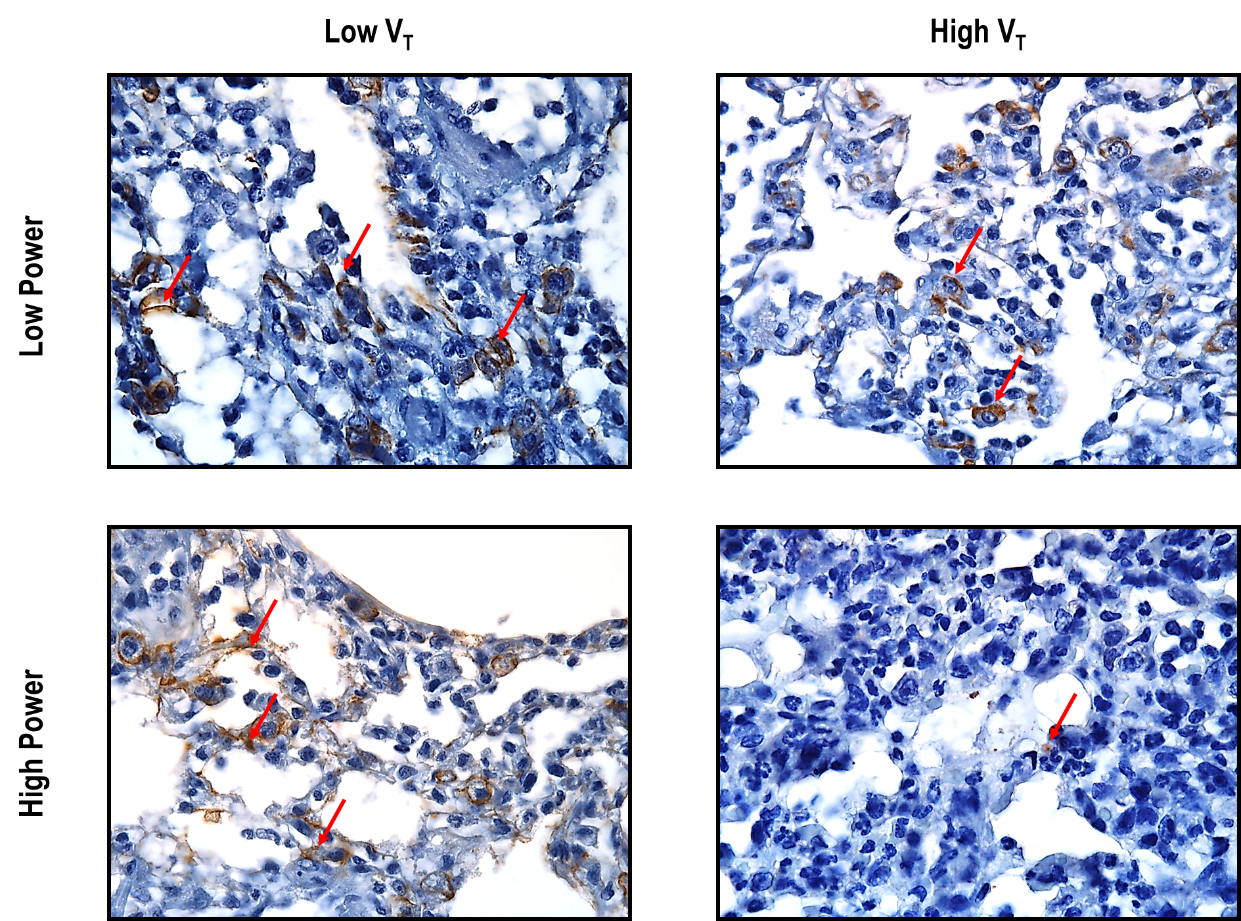 Supplemental Digital Content - figure 3. Immunohistochemical staining for E-cadherin in lung tissue. Photomicrographs are representative of data obtained from lung sections of eight animals from the following groups: 1) Low Power/Low VT: VT = 6 mL/kg and RR adjusted to maintain normocapnia; 2) Low Power/High VT: VT = 11 mL/kg and RR to maintain the same power as in the Low Power/Low VT  group; 3) High Power/Low VT: VT = 6 mL/kg and RR set to obtain a power three times that of the low-power groups; and 4) High Power/High VT (11 mL/kg), with RR set to obtain a power three times that of the low-power groups. Arrows: E-cadherin. Original magnification ×400.